申报编号：天河区科技创新系列政策专项申报书专项类别：规模以上软件企业营收增长支持专项申报单位： 	（盖章）负 责 人： 			（签字） 申报联系人:						                         手机号码： 					                          填报日期： 	年 	月 		日广州市天河区科技工业和信息化局制（2019 年版）申请天河区科技创新政策专项承诺书本单位已经完全了解 规模以上软件企业营收增长支持专项	专项申报指南，保证遵守其中的全部要求，并做出如 下承诺：一、本单位在申请书中所填写的信息真实、准确和完整， 并承担与此相应的法律责任。一旦被发现提供虚假信息或者没有填写表格中要求提供的内容，申请书视为无效，自动放弃申请资格；二、本单位愿主动配合天河区科技工业和信息化局调查、核实、评审专项材料的相关工作；三、在获取资金支持后，本单位主动配合天河区科技工业和信息化局的监督和管理工作，定期汇报项目跟踪管理的相关情况；四、获得支持的单位，5 年内不搬离天河区，不改变在天河区的纳税纳统义务，并配合相关职能部门履行好社会责任；五、受支持企业应配合天河区科技工业和信息化局做好产业资金的绩效评价工作，在受支持后按通知要求如实填报相关数据报表。单	位 公 章： 法人代表签章：年	月	日表 1  单位基本信息表表 2天河区规模以上软件企业营收增长支持专项申请表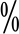 单位名称（公章）：统一社会信用代码：是否更改过公司名称最近一次更名前名称注册地址：通讯地址：注册时间：注册资金：项目联系人：联系电话：电子邮箱：单位传真：开户银行：开户支行：开户户名：银行账号：是否上市上市板块是否挂牌挂牌类型主要技术领域方向（可多选）主要技术领域方向（可多选）主要技术领域方向（可多选）主要技术领域方向（可多选）□人工智能	□软件开发	□大数据	□云计算	□移动互联网□VR/AR 技术	□智能装备	□信息安全	□系统集成	□物联网及车联网□通信技术	□互联网+	□无人机	□游戏动漫	□文化创意□生物与健康	□新材料	□新能源与节能环保	□其他□人工智能	□软件开发	□大数据	□云计算	□移动互联网□VR/AR 技术	□智能装备	□信息安全	□系统集成	□物联网及车联网□通信技术	□互联网+	□无人机	□游戏动漫	□文化创意□生物与健康	□新材料	□新能源与节能环保	□其他□人工智能	□软件开发	□大数据	□云计算	□移动互联网□VR/AR 技术	□智能装备	□信息安全	□系统集成	□物联网及车联网□通信技术	□互联网+	□无人机	□游戏动漫	□文化创意□生物与健康	□新材料	□新能源与节能环保	□其他□人工智能	□软件开发	□大数据	□云计算	□移动互联网□VR/AR 技术	□智能装备	□信息安全	□系统集成	□物联网及车联网□通信技术	□互联网+	□无人机	□游戏动漫	□文化创意□生物与健康	□新材料	□新能源与节能环保	□其他单位类型（可多选）单位类型（可多选）单位类型（可多选）单位类型（可多选）□科技型中小企业	□高企培育入库企业	□科技小巨人企业□高新技术企业	□市创新标杆企业	□省新型研发机构□留学生企业	□孵化器或众创空间□行业协会	□其他□科技型中小企业	□高企培育入库企业	□科技小巨人企业□高新技术企业	□市创新标杆企业	□省新型研发机构□留学生企业	□孵化器或众创空间□行业协会	□其他□科技型中小企业	□高企培育入库企业	□科技小巨人企业□高新技术企业	□市创新标杆企业	□省新型研发机构□留学生企业	□孵化器或众创空间□行业协会	□其他□科技型中小企业	□高企培育入库企业	□科技小巨人企业□高新技术企业	□市创新标杆企业	□省新型研发机构□留学生企业	□孵化器或众创空间□行业协会	□其他企业专有技术特点、代表产品（或服务）及其领先性（200 字以内）：企业专有技术特点、代表产品（或服务）及其领先性（200 字以内）：企业专有技术特点、代表产品（或服务）及其领先性（200 字以内）：企业专有技术特点、代表产品（或服务）及其领先性（200 字以内）：企业专有技术特点、代表产品（或服务）及其领先性（200 字以内）：企业专有技术特点、代表产品（或服务）及其领先性（200 字以内）：企业专有技术特点、代表产品（或服务）及其领先性（200 字以内）：企业专有技术特点、代表产品（或服务）及其领先性（200 字以内）：企业专有技术特点、代表产品（或服务）及其领先性（200 字以内）：企业专有技术特点、代表产品（或服务）及其领先性（200 字以内）：企业专有技术特点、代表产品（或服务）及其领先性（200 字以内）：企业专有技术特点、代表产品（或服务）及其领先性（200 字以内）：企业近三年拥有自主知识产权情况（单位：件）企业近三年拥有自主知识产权情况（单位：件）企业近三年拥有自主知识产权情况（单位：件）企业近三年拥有自主知识产权情况（单位：件）企业近三年拥有自主知识产权情况（单位：件）企业近三年拥有自主知识产权情况（单位：件）企业近三年拥有自主知识产权情况（单位：件）企业近三年拥有自主知识产权情况（单位：件）企业近三年拥有自主知识产权情况（单位：件）企业近三年拥有自主知识产权情况（单位：件）企业近三年拥有自主知识产权情况（单位：件）企业近三年拥有自主知识产权情况（单位：件）年度发明专利申请数发明专利申请数发明专利授权数发明专利授权数外观设计外观设计实用新型实用新型软件著作权软件著作权其他知识产权201820172016企业近三年财务情况（单位：万元）企业近三年财务情况（单位：万元）企业近三年财务情况（单位：万元）企业近三年财务情况（单位：万元）企业近三年财务情况（单位：万元）企业近三年财务情况（单位：万元）企业近三年财务情况（单位：万元）企业近三年财务情况（单位：万元）企业近三年财务情况（单位：万元）企业近三年财务情况（单位：万元）企业近三年财务情况（单位：万元）企业近三年财务情况（单位：万元）年度年度营业收入营业收入缴纳税额缴纳税额年净利润年净利润获得风险投资额获得风险投资额研发经费（R&D）投入研发经费（R&D）投入201820182017201720162016企业人员情况（单位：人）企业人员情况（单位：人）企业人员情况（单位：人）企业人员情况（单位：人）企业人员情况（单位：人）企业人员情况（单位：人）企业人员情况（单位：人）企业人员情况（单位：人）企业人员情况（单位：人）企业人员情况（单位：人）企业人员情况（单位：人）企业人员情况（单位：人）人员总数人员总数大专及以下大专及以下本科本科硕士研究生硕士研究生博士研究生博士研究生留学归国人员留学归国人员